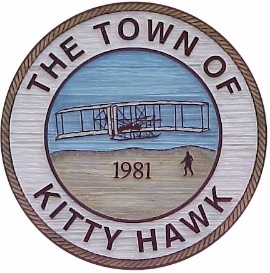 Kitty Hawk Planning Board Meeting,October 26, 2017 ~ 6:00 p.m.Kitty Hawk Municipal BuildingTOWN ofKITTY HAWKPUBLIC NOTICEThe Kitty Hawk Planning Board will meet on October 26, 2017 to consider the same agenda item(s) as published for the October 12th planning board meeting.AgendaCall to Order/AttendanceApproval of Agenda Approval of Minutes: August 17, 2017Administrative Report: Town Council Action from 9/5 and 10/2 meetingsPublic CommentText Amendment:42-1, 42-528.The applicant is seeking a text amendment that would allow residential lots to contain one accessory dwelling unit (either attached or detached) on a residential lot.Comments:Chairman RichesonPlanning Board MembersTown AttorneyPlanning DirectorAdjourn 